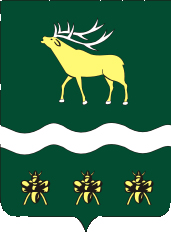 АДМИНИСТРАЦИЯЯКОВЛЕВСКОГО МУНИЦИПАЛЬНОГО РАЙОНА ПРИМОРСКОГО КРАЯ ПОСТАНОВЛЕНИЕ Об отмене постановления Администрации Яковлевского муниципального района от 04.03.2019 № 79-НПА «О Порядке предоставления мер социальной поддержки педагогическим работникам муниципальных образовательных организаций Яковлевского муниципального района»В соответствии с пунктом 3 статьи 7 Закона Приморского края от 23.11.2018 № 389-КЗ «О предоставлении мер социальной поддержки педагогическим работникам краевых государственных и муниципальных образовательных организаций Приморского края», руководствуясь Уставом Яковлевского муниципального района, Администрация Яковлевского муниципального района ПОСТАНОВЛЯЕТОтменить постановления Администрации Яковлевского муниципального района:- от 04.03.2019 № 79-НПА «О Порядке предоставления мер социальной поддержки педагогическим работникам муниципальных образовательных организаций Яковлевского муниципального района;- от 07.08.2019 № 316-НПА «О внесение изменений в постановление Администрации Яковлевского муниципального района от 04.03.2019 № 79-НПА «О Порядке предоставления мер социальной поддержки педагогическим работникам муниципальных образовательных организаций Яковлевского муниципального района». Опубликовать настоящее постановление в районной газете «Сельский труженик»  и разместить на официальном сайте Яковлевского муниципального района в сети Интернет.Настоящее постановление вступает в силу со дня его официального опубликования.4. Контроль за исполнением настоящего постановления оставляю за собой.И.о. главы Администрации Яковлевского муниципального района                                            А.А.Коренчук   от11.11.2019с. Яковлевка№482-НПА